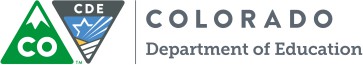 Summary of ESSA References for School Support and Improvement (Sec. 1111. State Plans, as amended in Sec. 1005)DRAFT created by CDE for the School Improvement and Support Spoke Committee (Aug 2016)Comprehensive Support and ImprovementTargeted Support and ImprovementDefinitionIncludes at least the bottom 5% of lowest performing Title I schoolsIncludes any high school failing to graduate at least 1/3 of studentsIdentified at least every three years starting in 2017‐18Any schools that is consistently underperforming for one or more disaggregated groups of studentsAdditional Targeted schools (schools with subgroups that would meet the lowest 5% definition)Identification and NotificationSEA identifies comprehensive support schools and notifies LEA.SEA identifies targeted support schools and notifies LEA. LEA notifies identified schools.Improvement PlanLEA ensures a plan is developed with stakeholders (including school leaders, teachers and parents). Plan must (1) be informed by student performance against state‐determined long‐term goals,(2) include evidence based interventions, (3) include school‐level needs assessment, and (4) address resource inequities.Schools develop and implement plan in partnership with stakeholders (including school leaders, teachers and parents). Plan must (1) be informed by student performance for identified disaggregated student group(s) against state‐ determined long‐term goals, and (2) include evidence based interventions. Additional Targeted schools must also address resource inequities.Plan ApprovalSchool, LEA and SEA must approve plan.LEA must approve plan prior to implementation.Plan MonitoringSEA must monitor and periodically review plan.LEA must monitor the plan.FlexibilitySEA discretion on high schools identified for comprehensive support in section 1005(c)(4)(d)(I)(C). LEAs may provide public school choice options in section 1005(c)(4)(d)(I)(D).‐‐Length of IdentificationSEA identifies exit criteria. If not exited within at least 4 years, more rigorous action must occur.LEA must determine the number of years and any additional action that must be taken if implementation is unsuccessful. If still identified after a state‐determined number of years, the school will be identified for comprehensive support.SEA ActivitiesPeriodically review resource allocation to support school improvement in each LEA with a significant number of identified schoolsProvide technical assistance to each LEA with a significant number of identified schoolsMay take action to initiate additional improvement in any LEA with a significant number of identified schoolsPeriodically review resource allocation to support school improvement in each LEA with a significant number of identified schoolsProvide technical assistance to each LEA with a significant number of identified schoolsMay take action to initiate additional improvement in any LEA with a significant number of identified schools